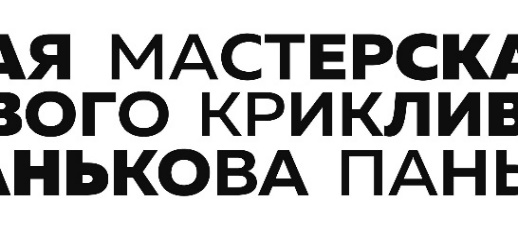 Мастерская Крикливого и ПаньковаИюнь 20215 июня (сб.) / 18:00
ZVUK BUKV / Книжный клуб / 18+
ПРЕМЬЕРА

12 июня (сб.) / 19:00
Евгения Некрасова
Калечина-Малечина / Хоррор / 12+
Реж. Алексей Крикливый

14 июня (пн.) / 19:00
Коромысли / Аудиальный перформанс / 12+
Реж. Полина Кардымон
Автор Елизавета Тюгаева

19 июня (сб.) / 18:00
По пьесе Екатерины Васильевой «Однажды мы все будем счастливы»
Маруська / Моноспектакль / 12+
Реж. Варвара Попова
ПРЕМЬЕРА

30 июня (ср.) / 18:00
Трансплантология / 16+
Кураторы проекта Арина Литвиненко и Иван Зрячев
ПРЕМЬЕРАТелефон для справок: +7 (913) 206-02-93.Билеты: https://lab4dram.timepad.ru/events/ Наш сайт: http://lab4dram.ru  Мы в социальный сетях:https://vk.com/lab4dram    https://instagram.com/lab4dram  https://www.facebook.com/lab4dram/ #lab4dram